Цены на платные услуги курорта «Горячинск» с 01 июля по 30 декабря 2018года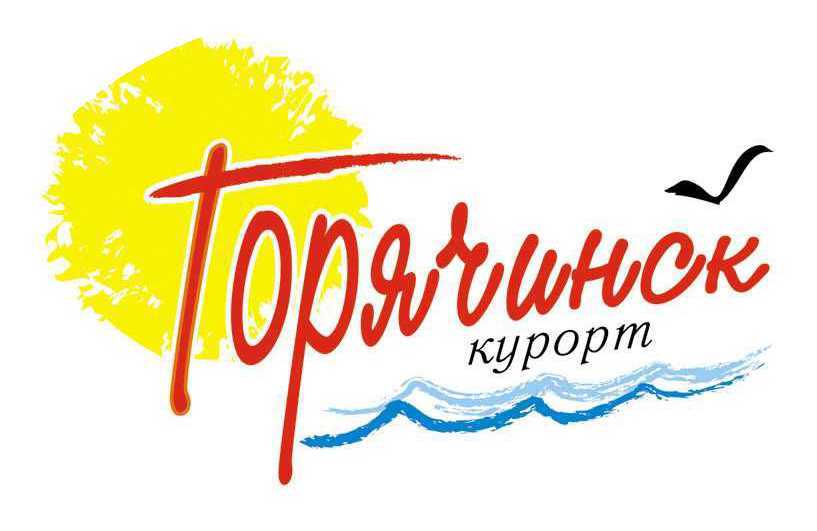     Вы отдыхаете – Мы работаем!ПЛАТНЫЕ МЕДИЦИНСКИЕ УСЛУГИс 01.07.2018г по 30.12.2018годаПЛАТНЫЕ МЕДИЦИНСКИЕ УСЛУГИс 01.07.2018г по 30.12.2018годаПЛАТНЫЕ МЕДИЦИНСКИЕ УСЛУГИс 01.07.2018г по 30.12.2018годаПЛАТНЫЕ МЕДИЦИНСКИЕ УСЛУГИс 01.07.2018г по 30.12.2018годаПЛАТНЫЕ МЕДИЦИНСКИЕ УСЛУГИс 01.07.2018г по 30.12.2018годаПЛАТНЫЕ МЕДИЦИНСКИЕ УСЛУГИс 01.07.2018г по 30.12.2018годаПЛАТНЫЕ МЕДИЦИНСКИЕ УСЛУГИс 01.07.2018г по 30.12.2018годаПЛАТНЫЕ МЕДИЦИНСКИЕ УСЛУГИс 01.07.2018г по 30.12.2018годаПЛАТНЫЕ МЕДИЦИНСКИЕ УСЛУГИс 01.07.2018г по 30.12.2018годаПЛАТНЫЕ МЕДИЦИНСКИЕ УСЛУГИс 01.07.2018г по 30.12.2018годаПЛАТНЫЕ МЕДИЦИНСКИЕ УСЛУГИс 01.07.2018г по 30.12.2018годаПЛАТНЫЕ МЕДИЦИНСКИЕ УСЛУГИс 01.07.2018г по 30.12.2018годаПЛАТНЫЕ МЕДИЦИНСКИЕ УСЛУГИс 01.07.2018г по 30.12.2018годаПЛАТНЫЕ МЕДИЦИНСКИЕ УСЛУГИс 01.07.2018г по 30.12.2018годаПЛАТНЫЕ МЕДИЦИНСКИЕ УСЛУГИс 01.07.2018г по 30.12.2018годаМАССАЖЫЙ КАБИНЕТМАССАЖЫЙ КАБИНЕТМАССАЖЫЙ КАБИНЕТМАССАЖЫЙ КАБИНЕТМАССАЖЫЙ КАБИНЕТМАССАЖЫЙ КАБИНЕТМАССАЖЫЙ КАБИНЕТМАССАЖЫЙ КАБИНЕТМАССАЖЫЙ КАБИНЕТМАССАЖЫЙ КАБИНЕТМАССАЖЫЙ КАБИНЕТОбщий массаж 50 минут Общий массаж 50 минут Общий массаж 50 минут Общий массаж 50 минут Общий массаж 50 минут Общий массаж 50 минут Общий массаж 50 минут Общий массаж 50 минут Общий массаж 50 минут Общий массаж 50 минут Общий массаж 50 минут 1500150015001500Массаж головы. Массаж головы. Массаж головы. Массаж головы. Массаж головы. Массаж головы. Массаж головы. Массаж головы. Массаж головы. Массаж головы. Массаж головы. 260260260260Массаж воротниковой зоныМассаж воротниковой зоныМассаж воротниковой зоныМассаж воротниковой зоныМассаж воротниковой зоныМассаж воротниковой зоныМассаж воротниковой зоныМассаж воротниковой зоныМассаж воротниковой зоны390390390390Массаж верхней конечностиМассаж верхней конечностиМассаж верхней конечностиМассаж верхней конечностиМассаж верхней конечностиМассаж верхней конечностиМассаж верхней конечностиМассаж верхней конечностиМассаж верхней конечности390390390390Массаж верхней конечности, надплечья и области лопаткиМассаж верхней конечности, надплечья и области лопаткиМассаж верхней конечности, надплечья и области лопаткиМассаж верхней конечности, надплечья и области лопаткиМассаж верхней конечности, надплечья и области лопаткиМассаж верхней конечности, надплечья и области лопаткиМассаж верхней конечности, надплечья и области лопаткиМассаж верхней конечности, надплечья и области лопаткиМассаж верхней конечности, надплечья и области лопаткиМассаж верхней конечности, надплечья и области лопаткиМассаж верхней конечности, надплечья и области лопатки520520520520Массаж плечевого суставаМассаж плечевого суставаМассаж плечевого суставаМассаж плечевого суставаМассаж плечевого суставаМассаж плечевого суставаМассаж плечевого сустава260260260260Массаж локтевого суставаМассаж локтевого суставаМассаж локтевого суставаМассаж локтевого суставаМассаж локтевого суставаМассаж локтевого суставаМассаж локтевого сустава260260260260Массаж лучезапястного суставаМассаж лучезапястного суставаМассаж лучезапястного суставаМассаж лучезапястного суставаМассаж лучезапястного суставаМассаж лучезапястного суставаМассаж лучезапястного суставаМассаж лучезапястного суставаМассаж лучезапястного сустава260260260260Массаж кисти и предплечьяМассаж кисти и предплечьяМассаж кисти и предплечьяМассаж кисти и предплечьяМассаж кисти и предплечьяМассаж кисти и предплечьяМассаж кисти и предплечьяМассаж кисти и предплечьяМассаж кисти и предплечья260260260260Массаж области  грудной клетки Массаж области  грудной клетки Массаж области  грудной клетки Массаж области  грудной клетки Массаж области  грудной клетки Массаж области  грудной клетки Массаж области  грудной клетки Массаж области  грудной клетки Массаж области  грудной клетки Массаж области  грудной клетки Массаж области  грудной клетки 650650650650Массаж спиныМассаж спиныМассаж спиныМассаж спиныМассаж спины390390390390Массаж мышц передней  брюшной стенки Массаж мышц передней  брюшной стенки Массаж мышц передней  брюшной стенки Массаж мышц передней  брюшной стенки Массаж мышц передней  брюшной стенки Массаж мышц передней  брюшной стенки Массаж мышц передней  брюшной стенки Массаж мышц передней  брюшной стенки Массаж мышц передней  брюшной стенки Массаж мышц передней  брюшной стенки Массаж мышц передней  брюшной стенки 260260260260Массаж пояснично-крестцовой области Массаж пояснично-крестцовой области Массаж пояснично-крестцовой области Массаж пояснично-крестцовой области Массаж пояснично-крестцовой области Массаж пояснично-крестцовой области Массаж пояснично-крестцовой области Массаж пояснично-крестцовой области Массаж пояснично-крестцовой области Массаж пояснично-крестцовой области Массаж пояснично-крестцовой области 260260260260Сегментарный массаж  поясничной области Сегментарный массаж  поясничной области Сегментарный массаж  поясничной области Сегментарный массаж  поясничной области Сегментарный массаж  поясничной области Сегментарный массаж  поясничной области Сегментарный массаж  поясничной области Сегментарный массаж  поясничной области Сегментарный массаж  поясничной области Сегментарный массаж  поясничной области Сегментарный массаж  поясничной области 390390390390Массаж спины и поясницыМассаж спины и поясницыМассаж спины и поясницыМассаж спины и поясницыМассаж спины и поясницыМассаж спины и поясницыМассаж спины и поясницыМассаж спины и поясницыМассаж спины и поясницы520520520520Массаж шейно-грудного отдела позвоночникаМассаж шейно-грудного отдела позвоночникаМассаж шейно-грудного отдела позвоночникаМассаж шейно-грудного отдела позвоночникаМассаж шейно-грудного отдела позвоночникаМассаж шейно-грудного отдела позвоночникаМассаж шейно-грудного отдела позвоночникаМассаж шейно-грудного отдела позвоночникаМассаж шейно-грудного отдела позвоночникаМассаж шейно-грудного отдела позвоночникаМассаж шейно-грудного отдела позвоночника520520520520Сегментарный массаж шейно-грудного отдела позвоночникаСегментарный массаж шейно-грудного отдела позвоночникаСегментарный массаж шейно-грудного отдела позвоночникаСегментарный массаж шейно-грудного отдела позвоночникаСегментарный массаж шейно-грудного отдела позвоночникаСегментарный массаж шейно-грудного отдела позвоночникаСегментарный массаж шейно-грудного отдела позвоночникаСегментарный массаж шейно-грудного отдела позвоночникаСегментарный массаж шейно-грудного отдела позвоночникаСегментарный массаж шейно-грудного отдела позвоночникаСегментарный массаж шейно-грудного отдела позвоночника780780780780Массаж области  позвоночникаМассаж области  позвоночникаМассаж области  позвоночникаМассаж области  позвоночникаМассаж области  позвоночникаМассаж области  позвоночникаМассаж области  позвоночникаМассаж области  позвоночникаМассаж области  позвоночника650650650650Массаж нижней конечностиМассаж нижней конечностиМассаж нижней конечностиМассаж нижней конечностиМассаж нижней конечностиМассаж нижней конечностиМассаж нижней конечностиМассаж нижней конечностиМассаж нижней конечности390390390390Массаж тазобедренного суставаМассаж тазобедренного суставаМассаж тазобедренного суставаМассаж тазобедренного суставаМассаж тазобедренного суставаМассаж тазобедренного суставаМассаж тазобедренного суставаМассаж тазобедренного суставаМассаж тазобедренного сустава260260260260Массаж голеностопного суставаМассаж голеностопного суставаМассаж голеностопного суставаМассаж голеностопного суставаМассаж голеностопного суставаМассаж голеностопного суставаМассаж голеностопного суставаМассаж голеностопного суставаМассаж голеностопного сустава260260260260Массаж стопы и голениМассаж стопы и голениМассаж стопы и голениМассаж стопы и голениМассаж стопы и голениМассаж стопы и голениМассаж стопы и голени260260260260Вибромассаж 15 минут Вибромассаж 15 минут Вибромассаж 15 минут Вибромассаж 15 минут Вибромассаж 15 минут Вибромассаж 15 минут Вибромассаж 15 минут Вибромассаж 15 минут Вибромассаж 15 минут Вибромассаж 15 минут Вибромассаж 15 минут 220220220220Грэвитрин 15 минГрэвитрин 15 минГрэвитрин 15 минГрэвитрин 15 минГрэвитрин 15 минГрэвитрин 15 минГрэвитрин 15 минГрэвитрин 15 минГрэвитрин 15 минГрэвитрин 15 минГрэвитрин 15 мин150150150150Грэвитрин 30 мин Грэвитрин 30 мин Грэвитрин 30 мин Грэвитрин 30 мин Грэвитрин 30 мин Грэвитрин 30 мин Грэвитрин 30 мин Грэвитрин 30 мин Грэвитрин 30 мин Грэвитрин 30 мин Грэвитрин 30 мин 260260260260Механический массажный стол (15 мин )Механический массажный стол (15 мин )Механический массажный стол (15 мин )Механический массажный стол (15 мин )Механический массажный стол (15 мин )Механический массажный стол (15 мин )Механический массажный стол (15 мин )Механический массажный стол (15 мин )Механический массажный стол (15 мин )Механический массажный стол (15 мин )Механический массажный стол (15 мин )150150150150Детский массаж (до 7 лет)Детский массаж (до 7 лет)Детский массаж (до 7 лет)Детский массаж (до 7 лет)Детский массаж (до 7 лет)Детский массаж (до 7 лет)Детский массаж (до 7 лет)260260260260Детский массаж для детей от 8 до 14 летДетский массаж для детей от 8 до 14 летДетский массаж для детей от 8 до 14 летДетский массаж для детей от 8 до 14 летДетский массаж для детей от 8 до 14 летДетский массаж для детей от 8 до 14 летДетский массаж для детей от 8 до 14 летДетский массаж для детей от 8 до 14 летДетский массаж для детей от 8 до 14 летДетский массаж для детей от 8 до 14 летДетский массаж для детей от 8 до 14 лет390390390390Ceragem - Master  массажная кушетка (40 мин.)Ceragem - Master  массажная кушетка (40 мин.)Ceragem - Master  массажная кушетка (40 мин.)Ceragem - Master  массажная кушетка (40 мин.)Ceragem - Master  массажная кушетка (40 мин.)Ceragem - Master  массажная кушетка (40 мин.)Ceragem - Master  массажная кушетка (40 мин.)Ceragem - Master  массажная кушетка (40 мин.)Ceragem - Master  массажная кушетка (40 мин.)Ceragem - Master  массажная кушетка (40 мин.)Ceragem - Master  массажная кушетка (40 мин.)300300300300Прибор мягкой теплоты "Гнездо-Здоровья" 7 мин. Прибор мягкой теплоты "Гнездо-Здоровья" 7 мин. Прибор мягкой теплоты "Гнездо-Здоровья" 7 мин. Прибор мягкой теплоты "Гнездо-Здоровья" 7 мин. Прибор мягкой теплоты "Гнездо-Здоровья" 7 мин. Прибор мягкой теплоты "Гнездо-Здоровья" 7 мин. Прибор мягкой теплоты "Гнездо-Здоровья" 7 мин. Прибор мягкой теплоты "Гнездо-Здоровья" 7 мин. Прибор мягкой теплоты "Гнездо-Здоровья" 7 мин. Прибор мягкой теплоты "Гнездо-Здоровья" 7 мин. Прибор мягкой теплоты "Гнездо-Здоровья" 7 мин. 100100100100Универсальный массажер (7 мин.) Универсальный массажер (7 мин.) Универсальный массажер (7 мин.) Универсальный массажер (7 мин.) Универсальный массажер (7 мин.) Универсальный массажер (7 мин.) Универсальный массажер (7 мин.) Универсальный массажер (7 мин.) Универсальный массажер (7 мин.) Универсальный массажер (7 мин.) Универсальный массажер (7 мин.) 110110110110Спецкомплект Ctragem, укрывание (серебро) Спецкомплект Ctragem, укрывание (серебро) Спецкомплект Ctragem, укрывание (серебро) Спецкомплект Ctragem, укрывание (серебро) Спецкомплект Ctragem, укрывание (серебро) Спецкомплект Ctragem, укрывание (серебро) Спецкомплект Ctragem, укрывание (серебро) Спецкомплект Ctragem, укрывание (серебро) Спецкомплект Ctragem, укрывание (серебро) Спецкомплект Ctragem, укрывание (серебро) Спецкомплект Ctragem, укрывание (серебро) 30303030Goodie Cushion спроектированная накладка (7 мин.)Goodie Cushion спроектированная накладка (7 мин.)Goodie Cushion спроектированная накладка (7 мин.)Goodie Cushion спроектированная накладка (7 мин.)Goodie Cushion спроектированная накладка (7 мин.)Goodie Cushion спроектированная накладка (7 мин.)Goodie Cushion спроектированная накладка (7 мин.)Goodie Cushion спроектированная накладка (7 мин.)Goodie Cushion спроектированная накладка (7 мин.)Goodie Cushion спроектированная накладка (7 мин.)Goodie Cushion спроектированная накладка (7 мин.)80808080Дэнас "Вертебра" "Vaertaebre":Дэнас "Вертебра" "Vaertaebre":Дэнас "Вертебра" "Vaertaebre":Дэнас "Вертебра" "Vaertaebre":Дэнас "Вертебра" "Vaertaebre":Дэнас "Вертебра" "Vaertaebre":Дэнас "Вертебра" "Vaertaebre":Дэнас "Вертебра" "Vaertaebre":Дэнас "Вертебра" "Vaertaebre":- область  позвоночника- область  позвоночника- область  позвоночника- область  позвоночника- область  позвоночника- область  позвоночника- область  позвоночника300300300300- область спины на уровне шейного, грудного или      поясничного отделов позвоночника - область спины на уровне шейного, грудного или      поясничного отделов позвоночника - область спины на уровне шейного, грудного или      поясничного отделов позвоночника - область спины на уровне шейного, грудного или      поясничного отделов позвоночника - область спины на уровне шейного, грудного или      поясничного отделов позвоночника - область спины на уровне шейного, грудного или      поясничного отделов позвоночника - область спины на уровне шейного, грудного или      поясничного отделов позвоночника - область спины на уровне шейного, грудного или      поясничного отделов позвоночника - область спины на уровне шейного, грудного или      поясничного отделов позвоночника - область спины на уровне шейного, грудного или      поясничного отделов позвоночника - область спины на уровне шейного, грудного или      поясничного отделов позвоночника 300300300300- область спины малой площади- область спины малой площади- область спины малой площади- область спины малой площади- область спины малой площади- область спины малой площади- область спины малой площади- область спины малой площади- область спины малой площади- область спины малой площади- область спины малой площади220220220220Подводное вертикальное вытяжение позвоночникаПодводное вертикальное вытяжение позвоночникаПодводное вертикальное вытяжение позвоночникаПодводное вертикальное вытяжение позвоночникаПодводное вертикальное вытяжение позвоночникаПодводное вертикальное вытяжение позвоночникаПодводное вертикальное вытяжение позвоночникаПодводное вертикальное вытяжение позвоночникаПодводное вертикальное вытяжение позвоночникаПодводное вертикальное вытяжение позвоночникаПодводное вертикальное вытяжение позвоночника450450450450Процедура озоном- «Комбинезон»Процедура озоном- «Комбинезон»Процедура озоном- «Комбинезон»Процедура озоном- «Комбинезон»Процедура озоном- «Комбинезон»Процедура озоном- «Комбинезон»Процедура озоном- «Комбинезон»Процедура озоном- «Комбинезон»Процедура озоном- «Комбинезон»Процедура озоном- «Комбинезон»Процедура озоном- «Комбинезон»500500500500- "Берет"- "Берет"- "Берет"- "Берет"- "Берет"- "Берет"- "Берет"250250250250- "Рука, нога"- "Рука, нога"- "Рука, нога"- "Рука, нога"- "Рука, нога"- "Рука, нога"- "Рука, нога"- "Рука, нога"- "Рука, нога"330330330330Вода озонированная: Вода озонированная: Вода озонированная: Вода озонированная: Вода озонированная: Вода озонированная: Вода озонированная: 1000 мл1000 мл1000 мл120120120120250 мл250 мл250 мл30303030КОНСУЛЬТАТИВНЫЙ ПРИЕМ ВРАЧА КОНСУЛЬТАТИВНЫЙ ПРИЕМ ВРАЧА КОНСУЛЬТАТИВНЫЙ ПРИЕМ ВРАЧА КОНСУЛЬТАТИВНЫЙ ПРИЕМ ВРАЧА КОНСУЛЬТАТИВНЫЙ ПРИЕМ ВРАЧА КОНСУЛЬТАТИВНЫЙ ПРИЕМ ВРАЧА КОНСУЛЬТАТИВНЫЙ ПРИЕМ ВРАЧА КОНСУЛЬТАТИВНЫЙ ПРИЕМ ВРАЧА КОНСУЛЬТАТИВНЫЙ ПРИЕМ ВРАЧА КОНСУЛЬТАТИВНЫЙ ПРИЕМ ВРАЧА КОНСУЛЬТАТИВНЫЙ ПРИЕМ ВРАЧА Первичный прием врача с тейпированием Первичный прием врача с тейпированием Первичный прием врача с тейпированием Первичный прием врача с тейпированием Первичный прием врача с тейпированием Первичный прием врача с тейпированием Первичный прием врача с тейпированием Первичный прием врача с тейпированием Первичный прием врача с тейпированием Первичный прием врача с тейпированием Первичный прием врача с тейпированием 800800800800Повторное тейпированиеПовторное тейпированиеПовторное тейпированиеПовторное тейпированиеПовторное тейпированиеПовторное тейпированиеПовторное тейпирование500500500500ВОДОЛЕЧЕБНИЦАВОДОЛЕЧЕБНИЦАВОДОЛЕЧЕБНИЦАВОДОЛЕЧЕБНИЦАВОДОЛЕЧЕБНИЦАВОДОЛЕЧЕБНИЦАВОДОЛЕЧЕБНИЦАМинеральная ванна Минеральная ванна Минеральная ванна Минеральная ванна Минеральная ванна Минеральная ванна Минеральная ванна Минеральная ванна Минеральная ванна Минеральная ванна Минеральная ванна 350350350350Вихревая ванна Вихревая ванна Вихревая ванна Вихревая ванна Вихревая ванна Вихревая ванна Вихревая ванна Вихревая ванна Вихревая ванна Вихревая ванна Вихревая ванна 250250250250ГидромассажГидромассажГидромассажГидромассажГидромассажГидромассажГидромассажГидромассажГидромассажГидромассажГидромассаж450450450450Лечебный душЛечебный душЛечебный душЛечебный душЛечебный душЛечебный душЛечебный душЛечебный душЛечебный душЛечебный душЛечебный душ250250250250Десневое орошение Десневое орошение Десневое орошение Десневое орошение Десневое орошение Десневое орошение Десневое орошение Десневое орошение Десневое орошение Десневое орошение Десневое орошение 90909090Фитованна "Табан Аршан" Фитованна "Табан Аршан" Фитованна "Табан Аршан" Фитованна "Табан Аршан" Фитованна "Табан Аршан" Фитованна "Табан Аршан" Фитованна "Табан Аршан" Фитованна "Табан Аршан" Фитованна "Табан Аршан" Фитованна "Табан Аршан" Фитованна "Табан Аршан" 350350350350Фитованна " Иодобромная с микроэлементами" Фитованна " Иодобромная с микроэлементами" Фитованна " Иодобромная с микроэлементами" Фитованна " Иодобромная с микроэлементами" Фитованна " Иодобромная с микроэлементами" Фитованна " Иодобромная с микроэлементами" Фитованна " Иодобромная с микроэлементами" Фитованна " Иодобромная с микроэлементами" Фитованна " Иодобромная с микроэлементами" Фитованна " Иодобромная с микроэлементами" Фитованна " Иодобромная с микроэлементами" 250250250250Санаторная ванна «О-панта»  Санаторная ванна «О-панта»  Санаторная ванна «О-панта»  Санаторная ванна «О-панта»  Санаторная ванна «О-панта»  Санаторная ванна «О-панта»  Санаторная ванна «О-панта»  390390390390Ванна «Джакузи»Ванна «Джакузи»Ванна «Джакузи»3503503503504-х камерная ванна (руки, ноги) 4-х камерная ванна (руки, ноги) 4-х камерная ванна (руки, ноги) 4-х камерная ванна (руки, ноги) 4-х камерная ванна (руки, ноги) 4-х камерная ванна (руки, ноги) 4-х камерная ванна (руки, ноги) 4-х камерная ванна (руки, ноги) 4-х камерная ванна (руки, ноги) 350350350350ГРЯЗЕЛЕЧЕНИЕГРЯЗЕЛЕЧЕНИЕГРЯЗЕЛЕЧЕНИЕГРЯЗЕЛЕЧЕНИЕГРЯЗЕЛЕЧЕНИЕГРЯЗЕЛЕЧЕНИЕГРЯЗЕЛЕЧЕНИЕГрязевые аппликацииГрязевые аппликацииГрязевые аппликацииГрязевые аппликацииГрязевые аппликацииГрязевые аппликацииГрязевые аппликацииГрязевые аппликацииГрязевые аппликацииГрязевые аппликацииГрязевые аппликации380380380380Малые грязевые аппликации (детские) Малые грязевые аппликации (детские) Малые грязевые аппликации (детские) Малые грязевые аппликации (детские) Малые грязевые аппликации (детские) Малые грязевые аппликации (детские) Малые грязевые аппликации (детские) Малые грязевые аппликации (детские) Малые грязевые аппликации (детские) Малые грязевые аппликации (детские) Малые грязевые аппликации (детские) 250250250250Грязевые тампоны ректальныеГрязевые тампоны ректальныеГрязевые тампоны ректальныеГрязевые тампоны ректальныеГрязевые тампоны ректальныеГрязевые тампоны ректальныеГрязевые тампоны ректальныеГрязевые тампоны ректальныеГрязевые тампоны ректальныеГрязевые тампоны ректальныеГрязевые тампоны ректальные300300300300Гинекологическое орошениеГинекологическое орошениеГинекологическое орошениеГинекологическое орошениеГинекологическое орошениеГинекологическое орошениеГинекологическое орошениеГинекологическое орошениеГинекологическое орошение350350350350Грязевые тампоны гинекологические Грязевые тампоны гинекологические Грязевые тампоны гинекологические Грязевые тампоны гинекологические Грязевые тампоны гинекологические Грязевые тампоны гинекологические Грязевые тампоны гинекологические Грязевые тампоны гинекологические Грязевые тампоны гинекологические Грязевые тампоны гинекологические Грязевые тампоны гинекологические 300300300300ГальваногрязьГальваногрязьГальваногрязьГальваногрязьГальваногрязь320320320320ЛФКЛФКЛФК (ЛФК) 30 мин. групповая (ЛФК) 30 мин. групповая (ЛФК) 30 мин. групповая (ЛФК) 30 мин. групповая (ЛФК) 30 мин. групповая (ЛФК) 30 мин. групповая (ЛФК) 30 мин. групповая (ЛФК) 30 мин. групповая (ЛФК) 30 мин. групповая (ЛФК) 30 мин. групповая (ЛФК) 30 мин. групповая140140140140(ЛФК) 30  мин. индивидуальная(ЛФК) 30  мин. индивидуальная(ЛФК) 30  мин. индивидуальная(ЛФК) 30  мин. индивидуальная(ЛФК) 30  мин. индивидуальная(ЛФК) 30  мин. индивидуальная(ЛФК) 30  мин. индивидуальная(ЛФК) 30  мин. индивидуальная(ЛФК) 30  мин. индивидуальная200200200200скандинавская ходьба 1 сеансскандинавская ходьба 1 сеансскандинавская ходьба 1 сеансскандинавская ходьба 1 сеансскандинавская ходьба 1 сеансскандинавская ходьба 1 сеансскандинавская ходьба 1 сеансскандинавская ходьба 1 сеансскандинавская ходьба 1 сеанс160160160160скандинавская ходьба 3 сеансаскандинавская ходьба 3 сеансаскандинавская ходьба 3 сеансаскандинавская ходьба 3 сеансаскандинавская ходьба 3 сеансаскандинавская ходьба 3 сеансаскандинавская ходьба 3 сеансаскандинавская ходьба 3 сеансаскандинавская ходьба 3 сеанса300300300300скандинавская ходьба 5 сеансовскандинавская ходьба 5 сеансовскандинавская ходьба 5 сеансовскандинавская ходьба 5 сеансовскандинавская ходьба 5 сеансовскандинавская ходьба 5 сеансовскандинавская ходьба 5 сеансовскандинавская ходьба 5 сеансовскандинавская ходьба 5 сеансов480480480480скандинавская ходьба 7 сеансовскандинавская ходьба 7 сеансовскандинавская ходьба 7 сеансовскандинавская ходьба 7 сеансовскандинавская ходьба 7 сеансовскандинавская ходьба 7 сеансовскандинавская ходьба 7 сеансовскандинавская ходьба 7 сеансовскандинавская ходьба 7 сеансов660660660660скандинавская ходьба 9 сеансовскандинавская ходьба 9 сеансовскандинавская ходьба 9 сеансовскандинавская ходьба 9 сеансовскандинавская ходьба 9 сеансовскандинавская ходьба 9 сеансовскандинавская ходьба 9 сеансовскандинавская ходьба 9 сеансовскандинавская ходьба 9 сеансов840840840840ТРЕНАЖЕРНЫЙ ЗАЛТРЕНАЖЕРНЫЙ ЗАЛТРЕНАЖЕРНЫЙ ЗАЛТРЕНАЖЕРНЫЙ ЗАЛТРЕНАЖЕРНЫЙ ЗАЛТРЕНАЖЕРНЫЙ ЗАЛТРЕНАЖЕРНЫЙ ЗАЛТРЕНАЖЕРНЫЙ ЗАЛТРЕНАЖЕРНЫЙ ЗАЛТРЕНАЖЕРНЫЙ ЗАЛТРЕНАЖЕРНЫЙ ЗАЛТренажерный зал (60 мин)Тренажерный зал (60 мин)Тренажерный зал (60 мин)Тренажерный зал (60 мин)Тренажерный зал (60 мин)Тренажерный зал (60 мин)Тренажерный зал (60 мин)180180180180Силовой тренажер «Weider» (30 мин)Силовой тренажер «Weider» (30 мин)Силовой тренажер «Weider» (30 мин)Силовой тренажер «Weider» (30 мин)Силовой тренажер «Weider» (30 мин)Силовой тренажер «Weider» (30 мин)Силовой тренажер «Weider» (30 мин)Силовой тренажер «Weider» (30 мин)Силовой тренажер «Weider» (30 мин)Силовой тренажер «Weider» (30 мин)Силовой тренажер «Weider» (30 мин)110110110110Силовой тренажер «Total Trelner» (30 мин) Силовой тренажер «Total Trelner» (30 мин) Силовой тренажер «Total Trelner» (30 мин) Силовой тренажер «Total Trelner» (30 мин) Силовой тренажер «Total Trelner» (30 мин) Силовой тренажер «Total Trelner» (30 мин) Силовой тренажер «Total Trelner» (30 мин) Силовой тренажер «Total Trelner» (30 мин) Силовой тренажер «Total Trelner» (30 мин) Силовой тренажер «Total Trelner» (30 мин) Силовой тренажер «Total Trelner» (30 мин) 90909090Магнитная беговая дорожка (30 мин) Магнитная беговая дорожка (30 мин) Магнитная беговая дорожка (30 мин) Магнитная беговая дорожка (30 мин) Магнитная беговая дорожка (30 мин) Магнитная беговая дорожка (30 мин) Магнитная беговая дорожка (30 мин) Магнитная беговая дорожка (30 мин) Магнитная беговая дорожка (30 мин) Магнитная беговая дорожка (30 мин) Магнитная беговая дорожка (30 мин) 110110110110Велотренажер «Kettler» (30 мин)Велотренажер «Kettler» (30 мин)Велотренажер «Kettler» (30 мин)Велотренажер «Kettler» (30 мин)Велотренажер «Kettler» (30 мин)Велотренажер «Kettler» (30 мин)Велотренажер «Kettler» (30 мин)Велотренажер «Kettler» (30 мин)Велотренажер «Kettler» (30 мин)Велотренажер «Kettler» (30 мин)Велотренажер «Kettler» (30 мин)90909090Велоэллипсоид   Велоэллипсоид   Велоэллипсоид   Велоэллипсоид   Велоэллипсоид   85858585Степ тренажер (30 мин)Степ тренажер (30 мин)Степ тренажер (30 мин)Степ тренажер (30 мин)Степ тренажер (30 мин)Степ тренажер (30 мин)Степ тренажер (30 мин)90909090Доска для пресса (30 мин)Доска для пресса (30 мин)Доска для пресса (30 мин)Доска для пресса (30 мин)Доска для пресса (30 мин)Доска для пресса (30 мин)Доска для пресса (30 мин)55555555ТВОРЧЕСКАЯ МАСТЕРСКАЯ и ИГРОВАЯ КОМНАТАТВОРЧЕСКАЯ МАСТЕРСКАЯ и ИГРОВАЯ КОМНАТАТВОРЧЕСКАЯ МАСТЕРСКАЯ и ИГРОВАЯ КОМНАТАТВОРЧЕСКАЯ МАСТЕРСКАЯ и ИГРОВАЯ КОМНАТАТВОРЧЕСКАЯ МАСТЕРСКАЯ и ИГРОВАЯ КОМНАТАТВОРЧЕСКАЯ МАСТЕРСКАЯ и ИГРОВАЯ КОМНАТАТВОРЧЕСКАЯ МАСТЕРСКАЯ и ИГРОВАЯ КОМНАТАТВОРЧЕСКАЯ МАСТЕРСКАЯ и ИГРОВАЯ КОМНАТАТВОРЧЕСКАЯ МАСТЕРСКАЯ и ИГРОВАЯ КОМНАТАТВОРЧЕСКАЯ МАСТЕРСКАЯ и ИГРОВАЯ КОМНАТАТВОРЧЕСКАЯ МАСТЕРСКАЯ и ИГРОВАЯ КОМНАТАТВОРЧЕСКАЯ МАСТЕРСКАЯ и ИГРОВАЯ КОМНАТАТВОРЧЕСКАЯ МАСТЕРСКАЯ и ИГРОВАЯ КОМНАТАИгровая комната 1 часИгровая комната 1 часИгровая комната 1 часИгровая комната 1 часИгровая комната 1 часИгровая комната 1 часИгровая комната 1 час200200200200Творческая мастерская (материал 50 гр.) Творческая мастерская (материал 50 гр.) Творческая мастерская (материал 50 гр.) Творческая мастерская (материал 50 гр.) Творческая мастерская (материал 50 гр.) Творческая мастерская (материал 50 гр.) Творческая мастерская (материал 50 гр.) Творческая мастерская (материал 50 гр.) Творческая мастерская (материал 50 гр.) Творческая мастерская (материал 50 гр.) Творческая мастерская (материал 50 гр.) 200200200200Творческая мастерская (материал 100 гр.)Творческая мастерская (материал 100 гр.)Творческая мастерская (материал 100 гр.)Творческая мастерская (материал 100 гр.)Творческая мастерская (материал 100 гр.)Творческая мастерская (материал 100 гр.)Творческая мастерская (материал 100 гр.)Творческая мастерская (материал 100 гр.)Творческая мастерская (материал 100 гр.)Творческая мастерская (материал 100 гр.)Творческая мастерская (материал 100 гр.)300300300300Творческая мастерская (материал150 гр.) Творческая мастерская (материал150 гр.) Творческая мастерская (материал150 гр.) Творческая мастерская (материал150 гр.) Творческая мастерская (материал150 гр.) Творческая мастерская (материал150 гр.) Творческая мастерская (материал150 гр.) Творческая мастерская (материал150 гр.) Творческая мастерская (материал150 гр.) Творческая мастерская (материал150 гр.) Творческая мастерская (материал150 гр.) 350350350350КАБИНЕТ ФИЗИОТЕРАПЕВТИЧЕСКИЙКАБИНЕТ ФИЗИОТЕРАПЕВТИЧЕСКИЙКАБИНЕТ ФИЗИОТЕРАПЕВТИЧЕСКИЙКАБИНЕТ ФИЗИОТЕРАПЕВТИЧЕСКИЙКАБИНЕТ ФИЗИОТЕРАПЕВТИЧЕСКИЙКАБИНЕТ ФИЗИОТЕРАПЕВТИЧЕСКИЙКАБИНЕТ ФИЗИОТЕРАПЕВТИЧЕСКИЙКАБИНЕТ ФИЗИОТЕРАПЕВТИЧЕСКИЙКАБИНЕТ ФИЗИОТЕРАПЕВТИЧЕСКИЙКАБИНЕТ ФИЗИОТЕРАПЕВТИЧЕСКИЙКАБИНЕТ ФИЗИОТЕРАПЕВТИЧЕСКИЙКАБИНЕТ ФИЗИОТЕРАПЕВТИЧЕСКИЙКАБИНЕТ ФИЗИОТЕРАПЕВТИЧЕСКИЙКАБИНЕТ ФИЗИОТЕРАПЕВТИЧЕСКИЙКАБИНЕТ ФИЗИОТЕРАПЕВТИЧЕСКИЙГалокамера (Спелеотерапия)Галокамера (Спелеотерапия)Галокамера (Спелеотерапия)Галокамера (Спелеотерапия)Галокамера (Спелеотерапия)Галокамера (Спелеотерапия)Галокамера (Спелеотерапия)Галокамера (Спелеотерапия)Галокамера (Спелеотерапия)Галокамера (Спелеотерапия)Галокамера (Спелеотерапия)220220220220Галокамера (спелеотерапия дети)Галокамера (спелеотерапия дети)Галокамера (спелеотерапия дети)Галокамера (спелеотерапия дети)Галокамера (спелеотерапия дети)Галокамера (спелеотерапия дети)Галокамера (спелеотерапия дети)Галокамера (спелеотерапия дети)Галокамера (спелеотерапия дети)Галокамера (спелеотерапия дети)Галокамера (спелеотерапия дети)120120120120Ароматерапия Ароматерапия Ароматерапия Ароматерапия Ароматерапия Ароматерапия Ароматерапия Ароматерапия Ароматерапия Ароматерапия Ароматерапия 100100100100Ингаляция Ингаляция Ингаляция Ингаляция Ингаляция Ингаляция Ингаляция Ингаляция Ингаляция Ингаляция Ингаляция 130130130130Электрофорез Электрофорез Электрофорез Электрофорез Электрофорез Электрофорез Электрофорез Электрофорез Электрофорез Электрофорез Электрофорез 130130130130ДДТДДТДДТДДТДДТДДТДДТДДТДДТДДТДДТ130130130130ПарафинолечениеПарафинолечениеПарафинолечениеПарафинолечениеПарафинолечениеПарафинолечениеПарафинолечениеПарафинолечениеПарафинолечениеПарафинолечениеПарафинолечение200200200200УВЧУВЧУВЧУВЧУВЧУВЧУВЧУВЧУВЧУВЧУВЧ80808080УФОУФОУФОУФОУФОУФОУФОУФОУФОУФОУФО80808080Ультразвук Ультразвук Ультразвук Ультразвук Ультразвук Ультразвук Ультразвук Ультразвук Ультразвук Ультразвук Ультразвук 80808080Лазератерапия терапия  "Луч"Лазератерапия терапия  "Луч"Лазератерапия терапия  "Луч"Лазератерапия терапия  "Луч"Лазератерапия терапия  "Луч"Лазератерапия терапия  "Луч"Лазератерапия терапия  "Луч"Лазератерапия терапия  "Луч"Лазератерапия терапия  "Луч"Лазератерапия терапия  "Луч"Лазератерапия терапия  "Луч"100100100100ДМВДМВДМВ100100100100СМВ СМВ СМВ 100100100100КВЧ "Стелла 1"КВЧ "Стелла 1"КВЧ "Стелла 1"КВЧ "Стелла 1"КВЧ "Стелла 1"250250250250КВЧ "Стелла 2"КВЧ "Стелла 2"КВЧ "Стелла 2"КВЧ "Стелла 2"КВЧ "Стелла 2"230230230230Фитосборы (1 стакан)Фитосборы (1 стакан)Фитосборы (1 стакан)Фитосборы (1 стакан)Фитосборы (1 стакан)Фитосборы (1 стакан)Фитосборы (1 стакан)Фитосборы (1 стакан)Фитосборы (1 стакан)Фитосборы (1 стакан)Фитосборы (1 стакан)30303030Кислородный коктейль (1 стакан)Кислородный коктейль (1 стакан)Кислородный коктейль (1 стакан)Кислородный коктейль (1 стакан)Кислородный коктейль (1 стакан)Кислородный коктейль (1 стакан)Кислородный коктейль (1 стакан)Кислородный коктейль (1 стакан)Кислородный коктейль (1 стакан)Кислородный коктейль (1 стакан)Кислородный коктейль (1 стакан)50505050Магнитотерапия Магнитотерапия Магнитотерапия Магнитотерапия Магнитотерапия Магнитотерапия Магнитотерапия Магнитотерапия Магнитотерапия Магнитотерапия Магнитотерапия 110110110110КУФКУФКУФКУФКУФКУФКУФКУФКУФКУФКУФ80808080Сухие углекислые ванны Сухие углекислые ванны Сухие углекислые ванны Сухие углекислые ванны Сухие углекислые ванны Сухие углекислые ванны Сухие углекислые ванны 350350350350КриотерапияКриотерапияКриотерапияКриотерапияКриотерапия100100100100Магнитотерапия "Диамаг"Магнитотерапия "Диамаг"Магнитотерапия "Диамаг"Магнитотерапия "Диамаг"Магнитотерапия "Диамаг"Магнитотерапия "Диамаг"Магнитотерапия "Диамаг"100100100100Д*АрсонвальД*АрсонвальД*АрсонвальД*АрсонвальД*Арсонваль110110110110ИГЛОРЕФЛЕКСОТЕРАПИЯИГЛОРЕФЛЕКСОТЕРАПИЯИГЛОРЕФЛЕКСОТЕРАПИЯИГЛОРЕФЛЕКСОТЕРАПИЯИГЛОРЕФЛЕКСОТЕРАПИЯИГЛОРЕФЛЕКСОТЕРАПИЯИГЛОРЕФЛЕКСОТЕРАПИЯИГЛОРЕФЛЕКСОТЕРАПИЯИГЛОРЕФЛЕКСОТЕРАПИЯИглотерапияИглотерапияИглотерапияИглотерапияИглотерапия450450450450ГирудотерапияГирудотерапияГирудотерапияГирудотерапияГирудотерапияпиявка (1 шт.)пиявка (1 шт.)пиявка (1 шт.)пиявка (1 шт.)пиявка (1 шт.)130130130130постановка пиявок (за 1 сеанс - не более 4 шт.) постановка пиявок (за 1 сеанс - не более 4 шт.) постановка пиявок (за 1 сеанс - не более 4 шт.) постановка пиявок (за 1 сеанс - не более 4 шт.) постановка пиявок (за 1 сеанс - не более 4 шт.) постановка пиявок (за 1 сеанс - не более 4 шт.) постановка пиявок (за 1 сеанс - не более 4 шт.) постановка пиявок (за 1 сеанс - не более 4 шт.) постановка пиявок (за 1 сеанс - не более 4 шт.) постановка пиявок (за 1 сеанс - не более 4 шт.) постановка пиявок (за 1 сеанс - не более 4 шт.) 450450450450ГАСТРОЭНТЕРОЛОГИЧЕСКИЙ КАБИНЕТГАСТРОЭНТЕРОЛОГИЧЕСКИЙ КАБИНЕТГАСТРОЭНТЕРОЛОГИЧЕСКИЙ КАБИНЕТГАСТРОЭНТЕРОЛОГИЧЕСКИЙ КАБИНЕТГАСТРОЭНТЕРОЛОГИЧЕСКИЙ КАБИНЕТГАСТРОЭНТЕРОЛОГИЧЕСКИЙ КАБИНЕТГАСТРОЭНТЕРОЛОГИЧЕСКИЙ КАБИНЕТГАСТРОЭНТЕРОЛОГИЧЕСКИЙ КАБИНЕТГАСТРОЭНТЕРОЛОГИЧЕСКИЙ КАБИНЕТГАСТРОЭНТЕРОЛОГИЧЕСКИЙ КАБИНЕТГАСТРОЭНТЕРОЛОГИЧЕСКИЙ КАБИНЕТОчистительная клизма Очистительная клизма Очистительная клизма Очистительная клизма Очистительная клизма Очистительная клизма Очистительная клизма Очистительная клизма Очистительная клизма Очистительная клизма Очистительная клизма 100100100100Микроклизма лекарственнаяМикроклизма лекарственнаяМикроклизма лекарственнаяМикроклизма лекарственнаяМикроклизма лекарственнаяМикроклизма лекарственнаяМикроклизма лекарственнаяМикроклизма лекарственнаяМикроклизма лекарственнаяМикроклизма лекарственнаяМикроклизма лекарственная110110110110ТюбажТюбажТюбажТюбажТюбажТюбажТюбажТюбажТюбажТюбажТюбаж100100100100Мониторное очищение кишечника Мониторное очищение кишечника Мониторное очищение кишечника Мониторное очищение кишечника Мониторное очищение кишечника Мониторное очищение кишечника Мониторное очищение кишечника Мониторное очищение кишечника Мониторное очищение кишечника Мониторное очищение кишечника Мониторное очищение кишечника 750750750750Аромафитобочка (30 минут вся процедура) Аромафитобочка (30 минут вся процедура) Аромафитобочка (30 минут вся процедура) Аромафитобочка (30 минут вся процедура) Аромафитобочка (30 минут вся процедура) Аромафитобочка (30 минут вся процедура) Аромафитобочка (30 минут вся процедура) Аромафитобочка (30 минут вся процедура) Аромафитобочка (30 минут вся процедура) Аромафитобочка (30 минут вся процедура) Аромафитобочка (30 минут вся процедура) 450450450450КАБИНЕТ ФУНКЦИОНАЛЬНОЙ ДИАГНОСТИКИКАБИНЕТ ФУНКЦИОНАЛЬНОЙ ДИАГНОСТИКИКАБИНЕТ ФУНКЦИОНАЛЬНОЙ ДИАГНОСТИКИКАБИНЕТ ФУНКЦИОНАЛЬНОЙ ДИАГНОСТИКИКАБИНЕТ ФУНКЦИОНАЛЬНОЙ ДИАГНОСТИКИКАБИНЕТ ФУНКЦИОНАЛЬНОЙ ДИАГНОСТИКИКАБИНЕТ ФУНКЦИОНАЛЬНОЙ ДИАГНОСТИКИКАБИНЕТ ФУНКЦИОНАЛЬНОЙ ДИАГНОСТИКИКАБИНЕТ ФУНКЦИОНАЛЬНОЙ ДИАГНОСТИКИКАБИНЕТ ФУНКЦИОНАЛЬНОЙ ДИАГНОСТИКИКАБИНЕТ ФУНКЦИОНАЛЬНОЙ ДИАГНОСТИКИЭКГЭКГЭКГЭКГЭКГЭКГЭКГЭКГЭКГЭКГЭКГ200200200200КАБИНЕТ ДЕЖУРНОГО ВРАЧАКАБИНЕТ ДЕЖУРНОГО ВРАЧАКАБИНЕТ ДЕЖУРНОГО ВРАЧАКАБИНЕТ ДЕЖУРНОГО ВРАЧАКАБИНЕТ ДЕЖУРНОГО ВРАЧАКАБИНЕТ ДЕЖУРНОГО ВРАЧАКАБИНЕТ ДЕЖУРНОГО ВРАЧАКАБИНЕТ ДЕЖУРНОГО ВРАЧАКАБИНЕТ ДЕЖУРНОГО ВРАЧАКАБИНЕТ ДЕЖУРНОГО ВРАЧАКАБИНЕТ ДЕЖУРНОГО ВРАЧАКАБИНЕТ ДЕЖУРНОГО ВРАЧАКАБИНЕТ ДЕЖУРНОГО ВРАЧАКАБИНЕТ ДЕЖУРНОГО ВРАЧАКАБИНЕТ ДЕЖУРНОГО ВРАЧАПредрейсовый медосмотр Предрейсовый медосмотр Предрейсовый медосмотр Предрейсовый медосмотр Предрейсовый медосмотр Предрейсовый медосмотр Предрейсовый медосмотр Предрейсовый медосмотр Предрейсовый медосмотр Предрейсовый медосмотр Предрейсовый медосмотр 30303030Детоксикационная терапия Детоксикационная терапия Детоксикационная терапия Детоксикационная терапия Детоксикационная терапия Детоксикационная терапия Детоксикационная терапия Детоксикационная терапия Детоксикационная терапия Детоксикационная терапия Детоксикационная терапия 850850850850БЫТОВЫЕ УСЛУГИБЫТОВЫЕ УСЛУГИБЫТОВЫЕ УСЛУГИБЫТОВЫЕ УСЛУГИСауна 1 час (до 22-00 час) дети до 5 лет б/оплаты.Сауна 1 час (до 22-00 час) дети до 5 лет б/оплаты.Сауна 1 час (до 22-00 час) дети до 5 лет б/оплаты.Сауна 1 час (до 22-00 час) дети до 5 лет б/оплаты.Сауна 1 час (до 22-00 час) дети до 5 лет б/оплаты.Сауна 1 час (до 22-00 час) дети до 5 лет б/оплаты.Сауна 1 час (до 22-00 час) дети до 5 лет б/оплаты.Сауна 1 час (до 22-00 час) дети до 5 лет б/оплаты.Сауна 1 час (до 22-00 час) дети до 5 лет б/оплаты.Сауна 1 час (до 22-00 час) дети до 5 лет б/оплаты.Сауна 1 час (до 22-00 час) дети до 5 лет б/оплаты.Сауна 1 час 1 человекСауна 1 час 1 человекСауна 1 час 1 человекСауна 1 час 1 человек380380380380Сауна 1 час ребенокСауна 1 час ребенокСауна 1 час ребенокСауна 1 час ребенок190190190190Сауна  1 час (после 22-00 часа)Сауна  1 час (после 22-00 часа)Сауна  1 час (после 22-00 часа)Сауна  1 час (после 22-00 часа)Сауна  1 час (после 22-00 часа)Сауна  1 час (после 22-00 часа)Сауна  1 час (после 22-00 часа)Сауна  1 час (после 22-00 часа)Сауна  1 час (после 22-00 часа)Сауна  1 час (после 22-00 часа)Сауна  1 час (после 22-00 часа)Сауна 1 час (1 человек) Сауна 1 час (1 человек) Сауна 1 час (1 человек) Сауна 1 час (1 человек) 450450450450Сауна 1 человек с группой отделения РДТ Сауна 1 человек с группой отделения РДТ Сауна 1 человек с группой отделения РДТ Сауна 1 человек с группой отделения РДТ Сауна 1 человек с группой отделения РДТ Сауна 1 человек с группой отделения РДТ Сауна 1 человек с группой отделения РДТ Сауна 1 человек с группой отделения РДТ Сауна 1 человек с группой отделения РДТ Сауна 1 человек с группой отделения РДТ Сауна 1 человек с группой отделения РДТ 400400400400Сауна 1 час ребенокСауна 1 час ребенокСауна 1 час ребенокСауна 1 час ребенок200200200200 АВТОСТОЯНКА АВТОСТОЯНКА АВТОСТОЯНКА АВТОСТОЯНКААвтомобильная стоянка холоднаяАвтомобильная стоянка холоднаяАвтомобильная стоянка холоднаяАвтомобильная стоянка холоднаяАвтомобильная стоянка холоднаяАвтомобильная стоянка холоднаяАвтомобильная стоянка холоднаяАвтомобильная стоянка холоднаяАвтомобильная стоянка холоднаяАвтомобильная стоянка холоднаяАвтомобильная стоянка холодная130130130130СТИРКА БЕЛЬЯСТИРКА БЕЛЬЯСТИРКА БЕЛЬЯСТИРКА БЕЛЬЯстирка белья 30 мин.стирка белья 30 мин.стирка белья 30 мин.стирка белья 30 мин.120120120120стирка белья 1 часстирка белья 1 часстирка белья 1 часстирка белья 1 час200200200200Услуги факса Услуги факса - до г.Улан-Удэ- до г.Улан-Удэ60606060по городам Росси и ближнего зарубежьяпо городам Росси и ближнего зарубежьяпо городам Росси и ближнего зарубежьяпо городам Росси и ближнего зарубежьяпо городам Росси и ближнего зарубежьяпо городам Росси и ближнего зарубежьяпо городам Росси и ближнего зарубежьяпо городам Росси и ближнего зарубежьяпо городам Росси и ближнего зарубежьяпо городам Росси и ближнего зарубежьяпо городам Росси и ближнего зарубежья- Прием80808080- Передача- Передача90909090Услуги ксероксаУслуги ксероксаС наличием бумаги за 1 лист (формат А3)  С наличием бумаги за 1 лист (формат А3)  С наличием бумаги за 1 лист (формат А3)  С наличием бумаги за 1 лист (формат А3)  С наличием бумаги за 1 лист (формат А3)  С наличием бумаги за 1 лист (формат А3)  С наличием бумаги за 1 лист (формат А3)  С наличием бумаги за 1 лист (формат А3)  С наличием бумаги за 1 лист (формат А3)  С наличием бумаги за 1 лист (формат А3)  С наличием бумаги за 1 лист (формат А3)  10101010Без бумаги за 1 лист (формат А3)Без бумаги за 1 лист (формат А3)Без бумаги за 1 лист (формат А3)Без бумаги за 1 лист (формат А3)Без бумаги за 1 лист (формат А3)Без бумаги за 1 лист (формат А3)Без бумаги за 1 лист (формат А3)Без бумаги за 1 лист (формат А3)Без бумаги за 1 лист (формат А3)Без бумаги за 1 лист (формат А3)Без бумаги за 1 лист (формат А3)15151515С наличием бумаги за 1 лист (формат А4)С наличием бумаги за 1 лист (формат А4)С наличием бумаги за 1 лист (формат А4)С наличием бумаги за 1 лист (формат А4)С наличием бумаги за 1 лист (формат А4)С наличием бумаги за 1 лист (формат А4)С наличием бумаги за 1 лист (формат А4)С наличием бумаги за 1 лист (формат А4)С наличием бумаги за 1 лист (формат А4)С наличием бумаги за 1 лист (формат А4)С наличием бумаги за 1 лист (формат А4)5555Без бумаги за 1 лист (формат А4) Без бумаги за 1 лист (формат А4) Без бумаги за 1 лист (формат А4) Без бумаги за 1 лист (формат А4) Без бумаги за 1 лист (формат А4) Без бумаги за 1 лист (формат А4) Без бумаги за 1 лист (формат А4) Без бумаги за 1 лист (формат А4) Без бумаги за 1 лист (формат А4) Без бумаги за 1 лист (формат А4) Без бумаги за 1 лист (формат А4) 10101010Услуги принтера (распечатка на цветном принтере)Услуги принтера (распечатка на цветном принтере)Услуги принтера (распечатка на цветном принтере)Услуги принтера (распечатка на цветном принтере)Услуги принтера (распечатка на цветном принтере)Услуги принтера (распечатка на цветном принтере)Услуги принтера (распечатка на цветном принтере)Услуги принтера (распечатка на цветном принтере)Услуги принтера (распечатка на цветном принтере)Услуги принтера (распечатка на цветном принтере)Услуги принтера (распечатка на цветном принтере)С наличием бумаги за 1 листС наличием бумаги за 1 листС наличием бумаги за 1 листС наличием бумаги за 1 листС наличием бумаги за 1 листС наличием бумаги за 1 лист20202020Без бумаги за 1 листБез бумаги за 1 листБез бумаги за 1 листБез бумаги за 1 лист30303030Услуги сканераУслуги сканераС наличием бумаги за 1 листС наличием бумаги за 1 листС наличием бумаги за 1 листС наличием бумаги за 1 листС наличием бумаги за 1 листС наличием бумаги за 1 лист10101010Без бумаги за 1 листБез бумаги за 1 листБез бумаги за 1 листБез бумаги за 1 лист20202020КонференцзалКонференцзалКонференцзалКонференцзалАренда конференц зала 1 час Аренда конференц зала 1 час Аренда конференц зала 1 час Аренда конференц зала 1 час Аренда конференц зала 1 час Аренда конференц зала 1 час Аренда конференц зала 1 час Аренда конференц зала 1 час Аренда конференц зала 1 час Аренда конференц зала 1 час Аренда конференц зала 1 час 900900900900Аренда конференц зала 1 час после 21-00 Аренда конференц зала 1 час после 21-00 Аренда конференц зала 1 час после 21-00 Аренда конференц зала 1 час после 21-00 Аренда конференц зала 1 час после 21-00 Аренда конференц зала 1 час после 21-00 Аренда конференц зала 1 час после 21-00 Аренда конференц зала 1 час после 21-00 Аренда конференц зала 1 час после 21-00 Аренда конференц зала 1 час после 21-00 Аренда конференц зала 1 час после 21-00 2000200020002000